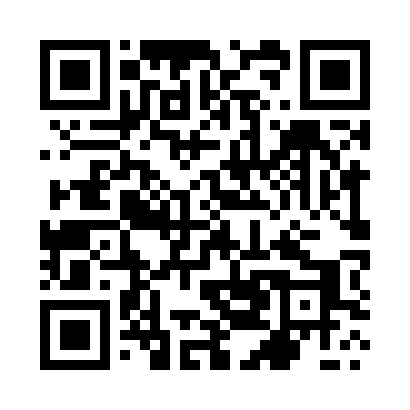 Ramadan times for Grab, PolandMon 11 Mar 2024 - Wed 10 Apr 2024High Latitude Method: Angle Based RulePrayer Calculation Method: Muslim World LeagueAsar Calculation Method: HanafiPrayer times provided by https://www.salahtimes.comDateDayFajrSuhurSunriseDhuhrAsrIftarMaghribIsha11Mon4:094:095:5611:443:405:345:347:1412Tue4:074:075:5311:443:425:355:357:1613Wed4:044:045:5111:443:435:375:377:1714Thu4:024:025:4911:433:445:385:387:1915Fri4:004:005:4711:433:465:405:407:2116Sat3:583:585:4511:433:475:415:417:2317Sun3:553:555:4311:423:485:435:437:2418Mon3:533:535:4111:423:495:455:457:2619Tue3:513:515:3911:423:515:465:467:2820Wed3:483:485:3611:423:525:485:487:3021Thu3:463:465:3411:413:535:495:497:3122Fri3:433:435:3211:413:545:515:517:3323Sat3:413:415:3011:413:555:525:527:3524Sun3:383:385:2811:403:575:545:547:3725Mon3:363:365:2611:403:585:555:557:3926Tue3:333:335:2411:403:595:575:577:4027Wed3:313:315:2111:394:005:585:587:4228Thu3:283:285:1911:394:016:006:007:4429Fri3:263:265:1711:394:026:026:027:4630Sat3:233:235:1511:394:046:036:037:4831Sun4:214:216:1312:385:057:057:058:501Mon4:184:186:1112:385:067:067:068:522Tue4:164:166:0912:385:077:087:088:543Wed4:134:136:0612:375:087:097:098:564Thu4:104:106:0412:375:097:117:118:585Fri4:084:086:0212:375:107:127:129:006Sat4:054:056:0012:375:117:147:149:027Sun4:024:025:5812:365:127:157:159:048Mon4:004:005:5612:365:137:177:179:069Tue3:573:575:5412:365:157:187:189:0810Wed3:543:545:5212:355:167:207:209:10